2022年浙江省初中毕业生学业考试(台州卷)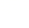 英语参考答案和评分标准一、 听力(1~5题每小题1分，6~15题每小题2分，选错答案、多选或不选一律不给分)1.C  2. C  3. B  4. B  5. A 6.C 7.  A  8. C  9. A 10.B  11.B 12. B 13. A 14. C 15. A 二、完形填空(每小题1分，选错答案、多选或不选一律不给分)16. A  17. D  18. C  19. D  20. D 21. B  22. B   23. A 24. C  25. D 26. B  27. A   28. B 29. C  30. A 三、阅读理解(每小题2分，选错答案、多选或不选一律不给分)31. C 32. D 33. C 34. D 35.A 36. C 37. A 38. B 39. D 40. B 41. A 42. D 43. A 44. B 45. B 四、任务型阅读(每小题1分，选错答案、多选或不选一律不给分)46.D 47.C 48.E 49.A 50.F 五、词汇运用(每小题1分，写错答案一律不给分)51. Ours  52. quickly 53. raised 54. above 55. third 56. thankful/grateful 57. brings 58. poor 59. soup  60. local 61. page  62. share 63. street(s) 64. invite/ask 65. still 六、语法填空(每小题1分，写错答案一律不给分)66. busiest 67. of 68. a 69. really 70.restaurants 71.put 72.as 73.is 74.to spend 75.but/yet 七、书面表达(20分)76.Possible version:My dream jobWe all have dream jobs. As for me, I dream to be a scientist. I have always been interested in science. I want to invent new products to improve people’s life and I also hope to discover the mysteries of the world.To be a scientist, I need to take actions right now. First, I'm going to study science really hard. Second, I plan to do scientific research. And most importantly, I'll read as many books as possible. If I become a scientist, I will live in Beijing where I can communicate with more experts. I believe my dream will come true if I work hard. 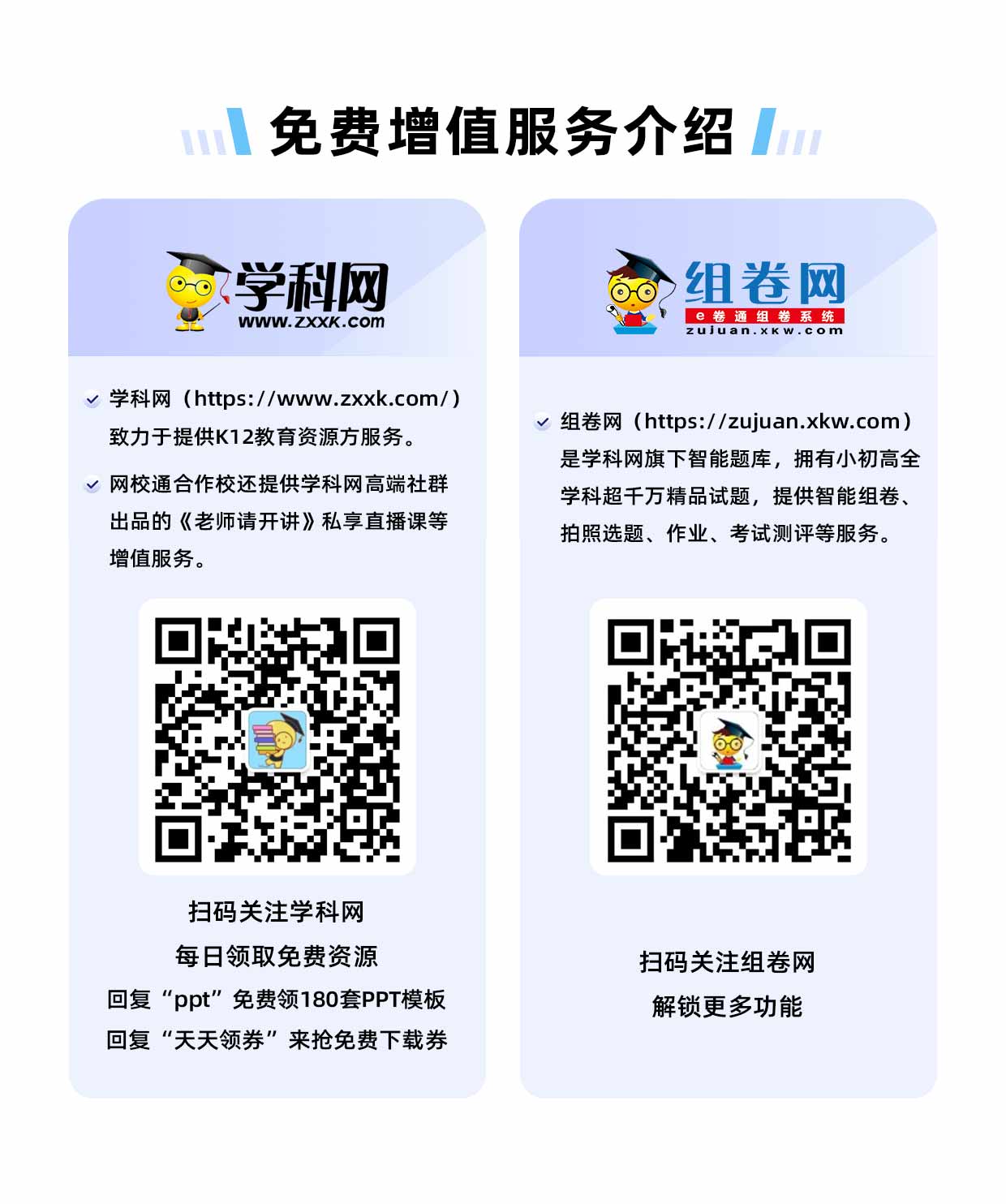 